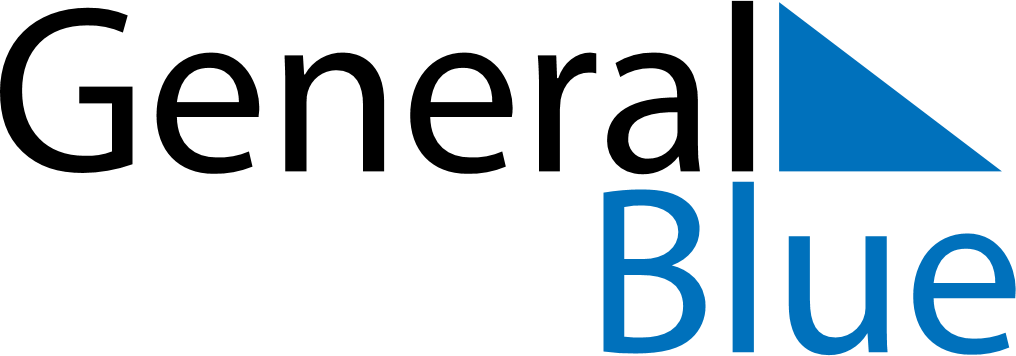 January 2023January 2023January 2023BotswanaBotswanaMondayTuesdayWednesdayThursdayFridaySaturdaySunday1New Year’s Day2345678New Year’s HolidayPublic Holiday910111213141516171819202122232425262728293031